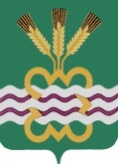 РОССИЙСКАЯ  ФЕДЕРАЦИЯСВЕРДЛОВСКАЯ  ОБЛАСТЬДУМА  КАМЕНСКОГО  ГОРОДСКОГО  ОКРУГА ШЕСТОЙ  СОЗЫВДевятое  заседание  РЕШЕНИЕ  № 151        19 октября 2017 года О внесении изменений в Решение Думы Каменского городского округа от 21.04.2016 года № 481 «О внесении изменений в Генеральный план муниципального образования «Каменский городской округ», утвержденный Решением Думы Каменского городского округа № 78 от 26.12.2012 года, в части изменения границ функциональных зон»В целях реализации градостроительной деятельности, устойчивого развития территории Каменского городского округа, обеспечения интересов граждан и их объединений, руководствуясь Градостроительным кодексом Российской Федерации от 29.12.2004 года № 190-ФЗ, Правилами землепользования и застройки муниципального образования «Каменский городской округ», утвержденными Решением Думы Каменского городского округа от 27.06.2013 года № 125 (в ред. от 24.08.2017г. № 128), Уставом Каменского городского округа, протоколом публичных слушаний от 18.09.2017г., заключением о результатах публичных слушаний от 18.09.2017г., Дума Каменского городского округаР Е Ш И Л А:Внести в Решение Думы Каменского городского округа от 21.04.2016 года № 481 «О внесении изменений в Генеральный план муниципального образования «Каменский городской округ», утвержденный Решением Думы Каменского городского округа № 78 от 26.12.2012 года, в части изменения границ функциональных зон» следующие изменения:Наименование Решения изложить в следующей редакции:  «О внесении изменений в Генеральный план муниципального образования «Каменский городской округ», утвержденный Решением Думы Каменского городского округа от 26.12.2012 года № 78, в части изменения и установления границ функциональной зоны «Промышленная»;Пункт 1 Решения изложить в следующей редакции:«1. Внести изменения в Генеральный план муниципального образования «Каменский городской округ», утвержденный Решением Думы Каменского городского округа от 26.12.2012г. № 78  (в ред. от 24.08.2017г. № 128) в следующей части:Изменить границы функциональной зоны «Промышленная» в отношении земельного участка, расположенного в северном направлении от с. Пирогово Каменского района Свердловской области, для планируемого размещения шламоотвала согласно Приложению № 1 и Приложению № 2;Установить границы функциональной зоны «Промышленная» в отношении земельного участка, расположенного в северном направлении от с. Пирогово Каменского района Свердловской области, для существующего  шламоотвала согласно Приложению № 2.»2. Опубликовать настоящее Решение в газете «Пламя» и разместить в сети Интернет на официальном сайте муниципального образования «Каменский городской округ» и на официальном сайте Думы муниципального образования «Каменский городской округ».3. Настоящее Решение вступает в силу со дня его официального опубликования.4. Контроль исполнения настоящего Решения возложить на постоянный Комитет Думы Каменского городского округа по социальной политике  (В.Н. Соломеин).Глава Каменского городского округа                                                    С.А. БелоусовПредседатель Думы Каменского городского округа                             В.И. Чемезов